INTERVENCIONES QUIRURGICASAÑO: 2022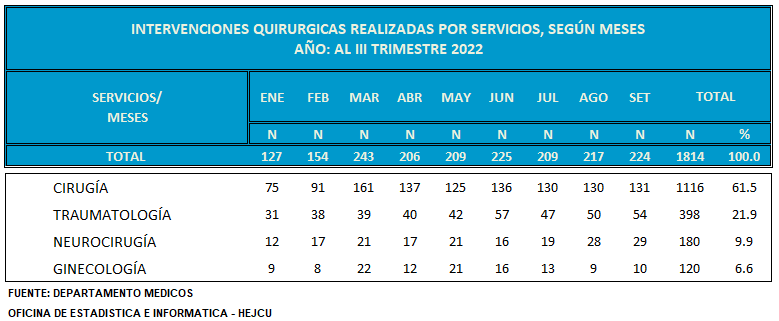 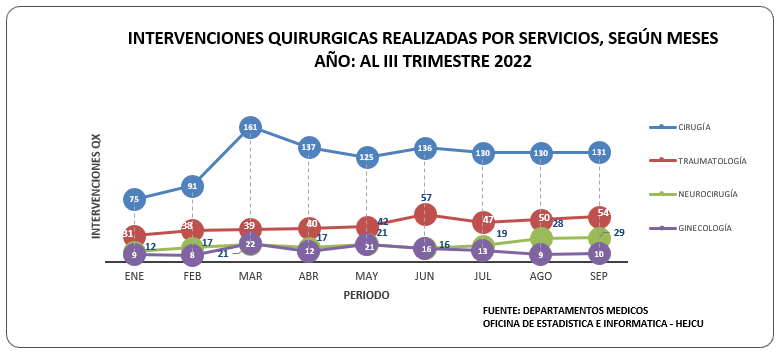 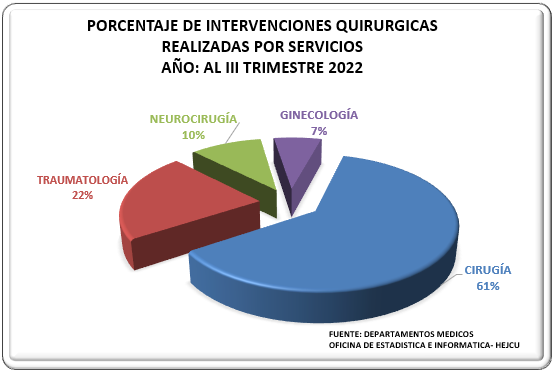 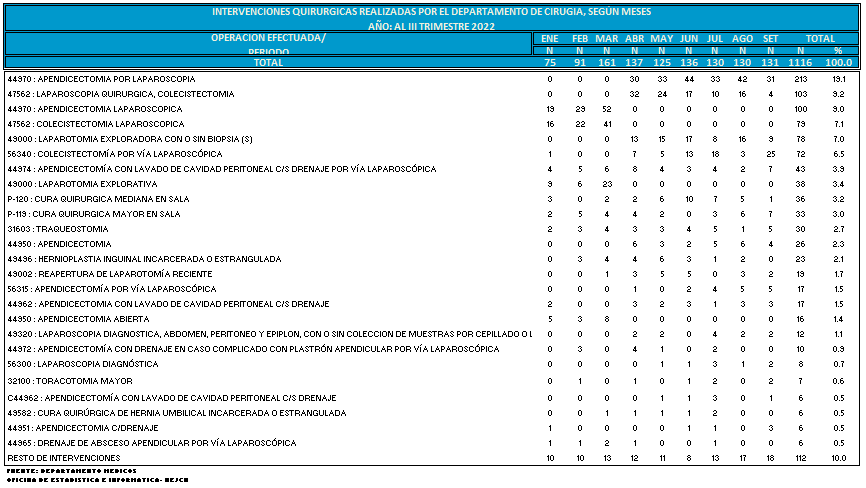 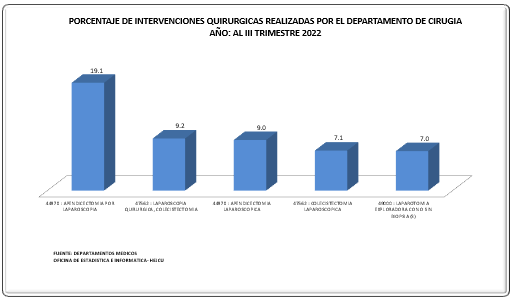 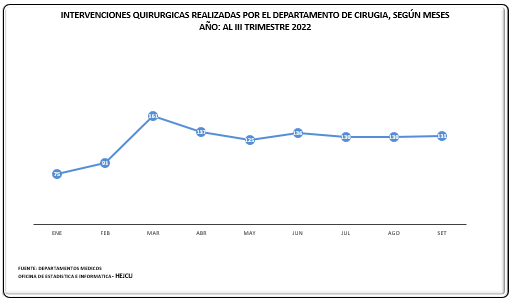 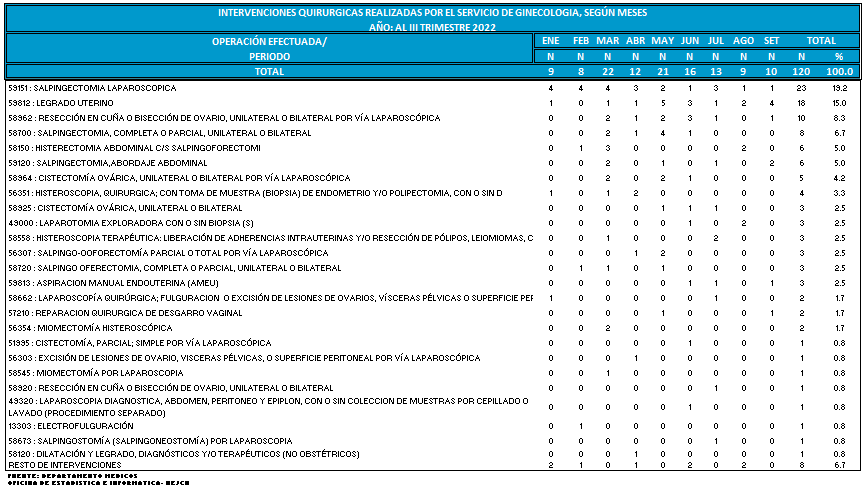 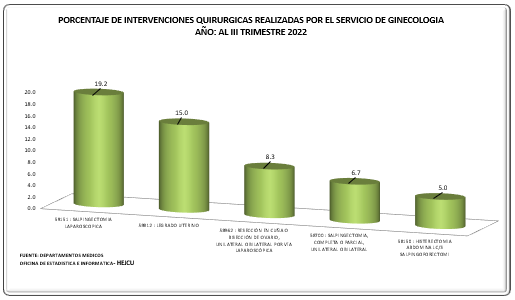 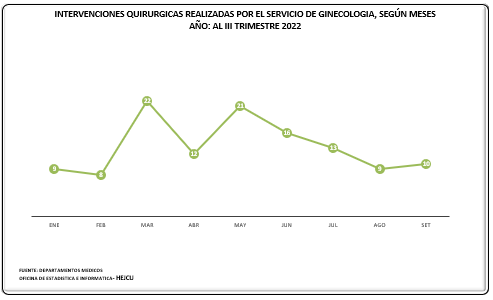 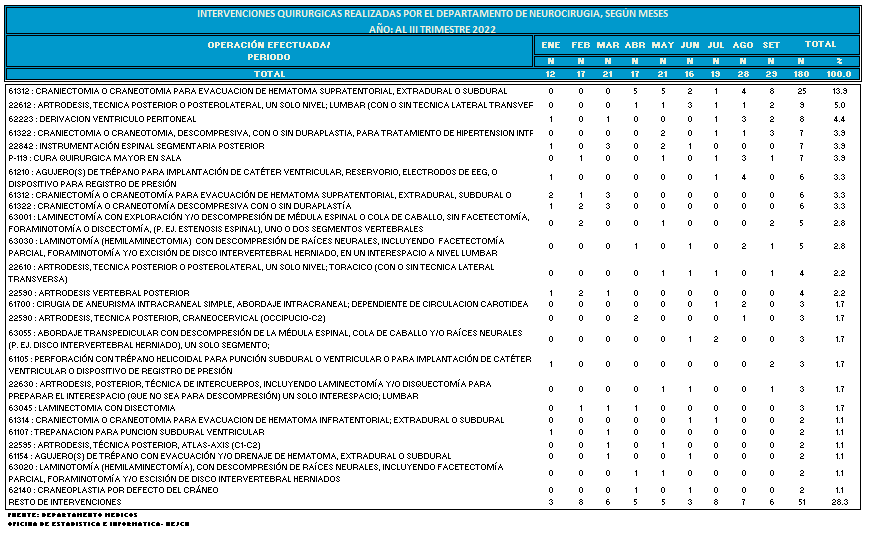 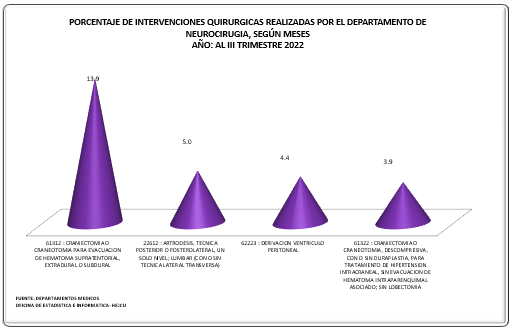 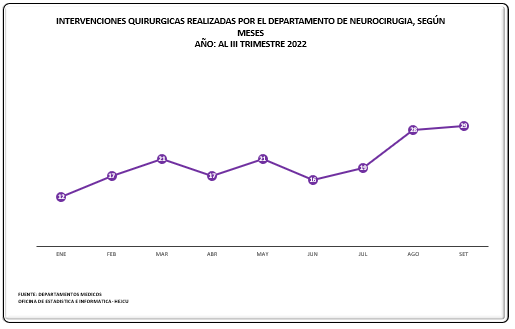 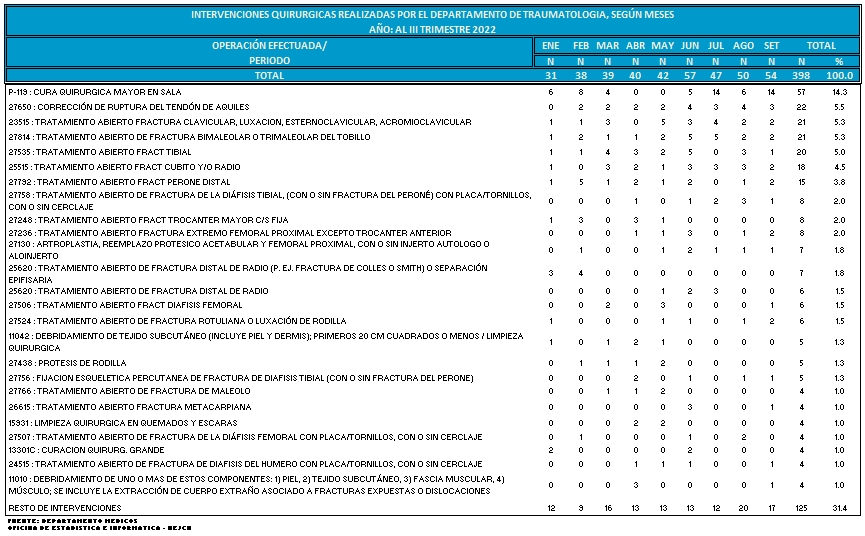 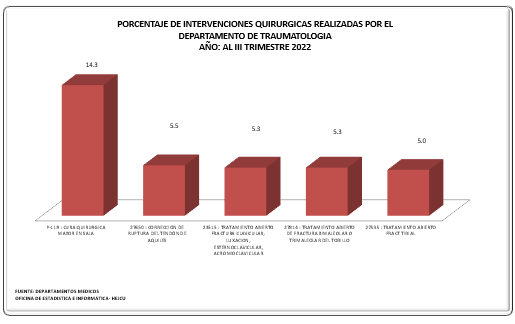 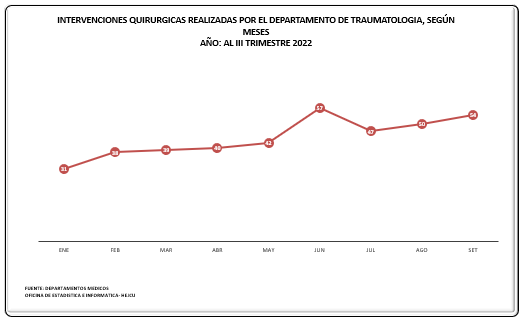 